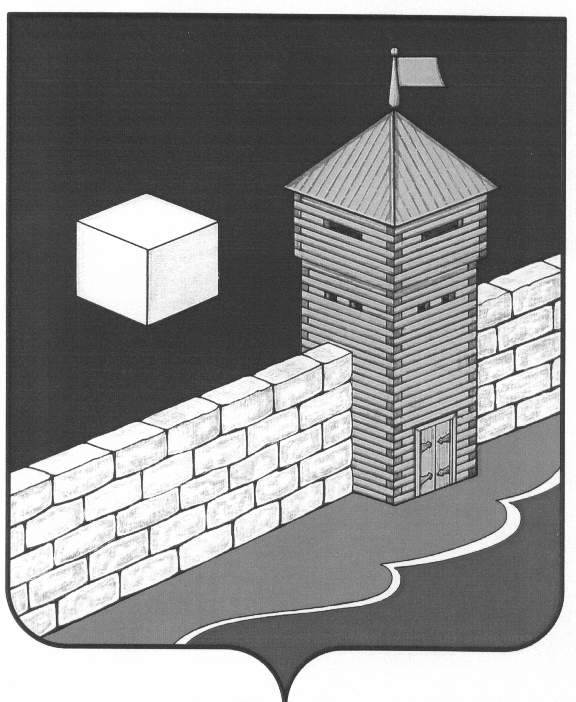 АДМИНИСТРАЦИЯ ЕТКУЛЬСКОГО СЕЛЬСКОГО ПОСЕЛЕНИЯПОСТАНОВЛЕНИЕ«24»  августа  2016 года      №167а           с. ЕткульВ соответствии с Федеральным законом от 25.12.2008 N 273-ФЗ «О противодействии коррупции», в целях предупреждения и пресечения коррупционных правонарушений на муниципальной службе  Администрации Еткульского  сельского поселения ПОСТАНОВЛЯЕТ:1. Утвердить Положение о порядке уведомления представителя нанимателя (работодателя) о фактах обращения в целях склонения муниципального служащего Администрации Еткульского сельского поселения к совершению коррупционных правонарушений согласно приложению.2. Специалисту поселения, отвечающему за ведение делопроизводства, и кадровую работу Администрации Еткульского  сельского поселения с момента издания настоящего постановления  ознакомить под роспись муниципальных служащих с вышеназванным порядком.3. Опубликовать настоящее постановление в  средствах массовой информации.4. Контроль за исполнением настоящего постановления оставляю за собой.Глава Еткульского сельского поселения 	Ю.В.КузьменковПОЛОЖЕНИЕ 
о порядке уведомления представителя нанимателя (работодателя) о фактах обращения в целях склонения муниципального служащего Администрации Еткульского сельского поселения к совершению коррупционных правонарушенийI. Общие положения1.1. Настоящее Положение определяет порядок уведомления представителя нанимателя (работодателя) о фактах обращения в целях склонения муниципального служащего Администрации Еткульского сельского поселения к совершению коррупционных правонарушений (далее по тексту – Положение)  разработано в соответствии с частью 5 статьи 9 Федерального закона от 25.12.2008 N 273-ФЗ «О противодействии коррупции» с целью создания единой системы по предупреждению коррупционных правонарушений в Администрации Еткульского сельского поселения (далее по тексту – Администрация) и определяет порядок уведомления представителя нанимателя (работодателя) о фактах обращения в целях склонения муниципального служащего Администрации к совершению коррупционных правонарушений, устанавливает перечень сведений, содержащихся в данных уведомлениях, порядок регистрации уведомлений и организации проверки сведений, указанных в уведомлении, а также порядок принятия решений по результатам рассмотрения уведомлений.1.2. Действие настоящего Положения распространяется на всех муниципальных служащих Администрации.1.3.  Муниципальный служащий Администрации обязан уведомлять Главу Администрации Еткульского сельского поселения (далее по тексту – Глава поселения), органы прокуратуры или другие государственные органы обо всех случаях обращения к нему каких-либо лиц в целях склонения его к совершению коррупционных правонарушений.Уведомление о фактах обращения в целях склонения к совершению коррупционных правонарушений, за исключением случаев, когда по данным фактам проведена или проводится проверка, является должностной обязанностью муниципального служащего.1.4. Во всех случаях обращения к муниципальному служащему каких-либо лиц в целях склонения его к совершению коррупционных правонарушений муниципальный служащий обязан не позднее рабочего дня, следующего за днем обращения к нему указанных лиц, уведомить о данных фактах Главу поселения, направив на его имя уведомление в письменной форме согласно Приложению № 1 к настоящему Положению, заполненное и зарегистрированное в установленном порядке.1.5. Муниципальные служащие должны лично предостерегать обратившихся к ним лиц о противоправности действия, которое они предлагают совершить.1.6. Муниципальный служащий, уведомивший Главу поселения, органы прокуратуры или другие государственные органы о фактах обращения в целях склонения его к совершению коррупционного правонарушения, о фактах совершения другими муниципальными служащими коррупционных правонарушений, непредставления сведений либо представления заведомо недостоверных или неполных сведений о доходах, об имуществе и обязательствах имущественного характера, находится под защитой государства в соответствии с действующим законодательством Российской Федерации.1.7. Муниципальный служащий, не выполнивший обязанность по уведомлению Главы поселения, органов прокуратуры или других государственных органов обо всех случаях обращения к нему каких-либо лиц в целях склонения его к совершению коррупционных правонарушений, подлежит привлечению к ответственности в соответствии с действующим законодательством Российской Федерации.II. Перечень сведений, содержащихся в уведомлении,
и порядок регистрации уведомления.2.1.  В уведомлении указываются следующие сведения:
а) фамилия, имя, отчество муниципального служащего, направившего уведомление (далее по тексу – уведомитель);б) замещаемая должность муниципальной службы уведомителя, наименование структурного подразделения, в котором он осуществляет служебную деятельность;в) известные уведомителю сведения о лицах, обратившихся к нему в целях склонения его к совершению коррупционных правонарушений (фамилия, имя, отчество, место работы, должность, адрес проживания лица, склонявшего уведомителя к совершению коррупционных правонарушений, и другие известные о данном лице сведения);г) способ склонения к правонарушению (подкуп, угроза, обещание, обман, насилие и т. д.);д) обстоятельства склонения к правонарушению (телефонный разговор, личная встреча, почтовое отправление и т. д.);е) сущность предполагаемого правонарушения (злоупотребление служебным положением, дача взятки, получение взятки, злоупотребление полномочиями, коммерческий подкуп либо иное незаконное использование муниципальным служащим своего должностного положения вопреки законным интересам общества и государства в целях получения выгоды в виде денег, ценностей, иного имущества или услуг имущественного характера, иных имущественных прав для себя или для третьих лиц либо незаконное предоставление такой выгоды муниципальному служащему другими физическими лицами).При наличии письменных и вещественных доказательств, объяснений лиц, показаний свидетелей, аудио - и видеозаписи, иных документов и материалов уведомитель представляет их Главе поселения в качестве доказательств склонения его к совершению коррупционного правонарушения;ж) дата, место и время склонения к правонарушению;з) информация об уведомлении муниципальным служащим органов прокуратуры или других государственных органов об обращении к нему каких-либо лиц в целях склонения его к совершению коррупционных правонарушений в случае, если указанная информация была направлена уведомителем  в соответствующие органы;и) дата подачи уведомления и личная подпись уведомителя.2.2. Уведомление регистрируется  в Журнале регистрации уведомлений о фактах обращения в целях склонения муниципального служащего к совершению коррупционных правонарушений (далее по тексту – Журнал) по форме согласно Приложению № 2 к настоящему Положению:- незамедлительно в присутствии уведомителя, если уведомление представлено им лично;- в день, когда оно поступило по почте или с курьером.2.3. Регистрацию уведомления осуществляет специалист поселения, назначенный за ведение и хранение Журнала в установленном порядке. 
Журнал должен храниться в условиях, исключающих доступ к нему посторонних лиц. Листы Журнала должны быть пронумерованы, прошнурованы и скреплены  печатью Администрации.2.4. Уведомление не принимается в случае, если в нем полностью или частично отсутствует информация, предусмотренная в пункте 2.1. настоящего Положения.2.5. В случае, если из уведомления муниципального служащего следует, что он не уведомил органы прокуратуры или другие государственные органы об обращении к нему в целях склонения его к совершению коррупционных правонарушений,  заведующий  отделом юридической поддержки и вопросов местного самоуправления незамедлительно после поступления к нему уведомления от муниципального служащего направляет его копию в один из вышеуказанных органов.2.6. При наличии в уведомлении сведений о совершенном или подготавливаемом преступлении, проверка по данному уведомлению организуется в соответствии с положениями уголовно-процессуального законодательства Российской Федерации и законодательства Российской Федерации об оперативно-розыскной деятельности, для чего поступившее уведомление незамедлительно направляется в правоохранительные органы в соответствии с их компетенцией.III. Порядок организации проверки сведений,
содержащихся в уведомлении.3.1. После регистрации уведомление передается  на рассмотрение Главе поселения.3.2. Поступившее Главе поселения уведомление является основанием для принятия им решения о проведении служебной проверки сведений, содержащихся в уведомлении, которое оформляется соответствующим распоряжением.3.3. Для проведения проверки распоряжением Главы поселения создается комиссия, которая состоит из председателя комиссии, заместителя председателя, секретаря и членов комиссии. В составе комиссии должно быть не менее 5 человек.3.4. Все лица, входящие в состав комиссии, пользуются равными правами в решении вопросов, рассматриваемых на заседаниях комиссии.3.5. Персональный состав комиссии по проведению проверки утверждается распоряжением Главы поселения.3.6. В проведении проверки не может участвовать муниципальный служащий, прямо или косвенно заинтересованный в ее результатах. В этих случаях он обязан обратиться к Главе поселения с письменным заявлением об освобождении его от участия в проведении данной проверки.3.7. При проведении проверки должны быть:- заслушаны пояснения уведомителя, других муниципальных служащих Администрации, а также лиц, имеющих отношение к фактам, содержащимся в уведомлении;- объективно и всесторонне рассмотрены факты и обстоятельства обращения к муниципальному служащему в целях склонения его к совершению коррупционного правонарушения;- установлены причины и условия, которые способствовали обращению лиц к муниципальному служащему с целью склонения его к совершению коррупционных правонарушений.3.8. В ходе проведения проверки, помимо уведомления, рассматриваются материалы, имеющие отношение к фактам, содержащимся в уведомлении, в том числе должностная инструкция и служебная характеристика уведомителя, должностные инструкции и служебные характеристики муниципальных служащих, имеющих отношение к фактам, содержащимся в уведомлении.Лица, входящие в состав комиссии, и муниципальные служащие, имеющие отношение к фактам, содержащимся в уведомлении, не вправе разглашать сведения, ставшие им известными в ходе проведения проверочных мероприятий.3.10. Работа комиссии должна быть завершена не позднее 10 рабочих дней со дня принятия решения о проведении проверки.IV. Итоги проведения проверки.4.1 По результатам проведения проверки комиссией принимается решение простым большинством голосов присутствующих на заседании комиссии. 
Решение комиссии правомочно, если на ее заседании присутствовало не менее 2/3 от общего состава комиссии.
4.2. Решение комиссии оформляется протоколом. Протокол комиссии подписывается председателем и секретарем комиссии.
4.3. Член комиссии, не согласный с ее решением, имеет право в письменной форме изложить свое особое мнение, которое приобщается к протоколу.
4.4. В случае подтверждения в ходе проверки факта обращения к муниципальному служащему в целях склонения его к совершению коррупционных правонарушений или выявления в действиях муниципального служащего или иных муниципальных служащих, имеющих отношение к вышеуказанным фактам, признаков коррупционного правонарушения, комиссией готовятся материалы, которые направляются Главе поселения для принятия соответствующего решения 
4.5. Глава поселения после получения материалов по результатам работы комиссии в течение трех дней принимает одно из следующих решений:
а) о незамедлительной передаче материалов проверки в правоохранительные органы;б) об обращении в соответствующие компетентные органы с просьбой об обеспечении мер государственной защиты муниципального служащего и членов его семьи от насилия, угроз и других неправомерных действий в соответствии с законодательством Российской Федерации;в) о принятии организационных мер с целью предотвращения впредь возможности обращения в целях склонения муниципальных служащих к совершению коррупционных правонарушений;г) об исключении возможности принятия уведомителем и (или) иными муниципальными служащими, имеющими отношение к фактам, содержащимся в уведомлении, единоличных решений по вопросам, с которыми связана вероятность совершения коррупционного правонарушения;
д) о необходимости внесения в должностные инструкции муниципальных служащих соответствующих изменений для устранения условий, способствующих обращению к ним в целях склонения их к совершению коррупционных правонарушений;е) о привлечении муниципального служащего к дисциплинарной ответственности;
ж) об увольнении муниципального служащего с муниципальной службы.
4.6. В случае выявления в ходе проверки в действиях муниципального служащего признаков коррупционного правонарушения, предусмотренного частью 3 статьи 9 Федерального закона от 25.12.2008 N 273-ФЗ «О противодействии коррупции», материалы по результатам работы комиссии направляются Главой поселения в соответствующие органы для привлечения муниципального служащего к иным видам ответственности в соответствии с законодательством Российской Федерации.4.7. В случае опровержения факта обращения к муниципальному служащему с целью его склонения к совершению коррупционных правонарушений Глава МО принимает решение о принятии результатов проверки к сведению.
4.8. Информация о решении по результатам проверки направляется  специалисту ответственному за ведение делопроизводства и кадровую работу в Администрации поселения для включения в личное дело уведомителя.4.9. Муниципальный служащий, в отношении которого проводится проверка сведений, содержащихся в уведомлении, по окончании проверки имеет право ознакомиться с письменным заключением о ее результатах.Приложение 
к Положению о порядке уведомления представителя нанимателя
(работодателя) о фактах обращения в целях склонения
муниципального служащего 
к совершению коррупционных правонарушений
(ф. и.о. уведомителя, должность, наименование структурного подразделения)УВЕДОМЛЕНИЕ  В соответствии со статьей 9 Федерального закона Российской Федерации от 25.12.2008 N 273-ФЗ "О противодействии коррупции" (далее - Закона) я, __________________________________________________________________,
(фамилия, имя, отчество)
настоящим уведомляю об обращении ко мне ____________________________ __________________________________________________________________
(дата, время и место)
гр. ________________________________________________________________
(фамилия, имя, отчество)
в целях склонения меня к совершению коррупционных действий, а именно:
__________________________________________________________________
(в произвольной форме изложить информацию об обстоятельствах
__________________________________________________________________
обращения в целях склонения к совершению коррупционных действий)
__________________________________________________________________ 

«____»_______________ 20___г.  ______________________  
                                                                                                     (подпись)Уведомление зарегистрировано
в Журнале регистрации
«____»_____________ 20___ г.  N ______
__________________________________________________________________
(ф. и.о., должность ответственного лица)Примечание: <1>
----
<1>  В  случае  направления  муниципальным  служащим  информации, содержащейся  в  настоящем  уведомлении,  в  органы  прокуратуры или другие государственные  органы  необходимо  указать это обстоятельство в настоящем уведомлении  с  указанием  наименований  соответствующих  органов,  куда направлена информация.Приложение 
к Положению о порядке уведомления представителя нанимателя
(работодателя) о фактах обращения в целях склонения
муниципального служащего 
к совершению коррупционных правонарушенийЖУРНАЛ УЧЕТА УВЕДОМЛЕНИЙ
о фактах обращения в целях склонения муниципального
служащего к совершению коррупционных правонарушенийОб утверждении Положения о порядке уведомления представителя нанимателя (работодателя)о фактах обращения в целях склонениямуниципального служащего к совершению коррупционных правонарушений                                                                   Приложение 
                                                          к постановлениюадминистрации Еткульского  сельского поселения 
                                               от 24.08.2016г.№ 167-а№ п/пФИО должность лица подавшего уведомлениеНаименование структурного подразделенияПримечание